*Note: Risk Assessments must have a valid Date and Signature.Risk Assessments must be completed prior to engaging in the tasks described.Risk Assessments must be reviewed every 2years or when there is a change in the described tasks or following an incident or requested by WHSW or directed by SafeWork NSW.Refer to Risk management procedure on WSU Webpage on Risk management.For review of completed High-risk Risk assessments please contact whs@westernsydney.edu.au.Work health and safety risk assessment form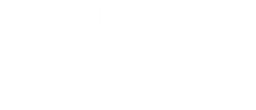 Enter information about the activity / task, people affected, its location, and the people completing the risk assessmentEnter information about the activity / task, people affected, its location, and the people completing the risk assessmentEnter information about the activity / task, people affected, its location, and the people completing the risk assessmentEnter information about the activity / task, people affected, its location, and the people completing the risk assessmentEnter information about the activity / task, people affected, its location, and the people completing the risk assessmentEnter information about the activity / task, people affected, its location, and the people completing the risk assessmentEnter information about the activity / task, people affected, its location, and the people completing the risk assessmentEnter information about the activity / task, people affected, its location, and the people completing the risk assessmentEnter information about the activity / task, people affected, its location, and the people completing the risk assessmentBest description of the person working on the task:  ☐ Undergraduate        ☐ Postgraduate           ☐PhD              ☐ Staff   Best description of the person working on the task:  ☐ Undergraduate        ☐ Postgraduate           ☐PhD              ☐ Staff   Best description of the person working on the task:  ☐ Undergraduate        ☐ Postgraduate           ☐PhD              ☐ Staff   Best description of the person working on the task:  ☐ Undergraduate        ☐ Postgraduate           ☐PhD              ☐ Staff   Best description of the person working on the task:  ☐ Undergraduate        ☐ Postgraduate           ☐PhD              ☐ Staff   Best description of the person working on the task:  ☐ Undergraduate        ☐ Postgraduate           ☐PhD              ☐ Staff   Best description of the person working on the task:  ☐ Undergraduate        ☐ Postgraduate           ☐PhD              ☐ Staff   Best description of the person working on the task:  ☐ Undergraduate        ☐ Postgraduate           ☐PhD              ☐ Staff   Best description of the person working on the task:  ☐ Undergraduate        ☐ Postgraduate           ☐PhD              ☐ Staff   Type of Activity:  ☐ Lab work                   ☐ Research                      ☐ Teaching                            ☐ Field work                        ☐ Clinical work/placement                     General (describe): Type of Activity:  ☐ Lab work                   ☐ Research                      ☐ Teaching                            ☐ Field work                        ☐ Clinical work/placement                     General (describe): Type of Activity:  ☐ Lab work                   ☐ Research                      ☐ Teaching                            ☐ Field work                        ☐ Clinical work/placement                     General (describe): Type of Activity:  ☐ Lab work                   ☐ Research                      ☐ Teaching                            ☐ Field work                        ☐ Clinical work/placement                     General (describe): Type of Activity:  ☐ Lab work                   ☐ Research                      ☐ Teaching                            ☐ Field work                        ☐ Clinical work/placement                     General (describe): Type of Activity:  ☐ Lab work                   ☐ Research                      ☐ Teaching                            ☐ Field work                        ☐ Clinical work/placement                     General (describe): Type of Activity:  ☐ Lab work                   ☐ Research                      ☐ Teaching                            ☐ Field work                        ☐ Clinical work/placement                     General (describe): Type of Activity:  ☐ Lab work                   ☐ Research                      ☐ Teaching                            ☐ Field work                        ☐ Clinical work/placement                     General (describe): Type of Activity:  ☐ Lab work                   ☐ Research                      ☐ Teaching                            ☐ Field work                        ☐ Clinical work/placement                     General (describe): Description of activity / task:  Description of activity / task:  Description of activity / task:  Description of activity / task:  Description of activity / task:  Description of activity / task:  Description of activity / task:  Description of activity / task:  Description of activity / task:  Describe the working environment including layout and physical conditions: Describe the working environment including layout and physical conditions: Describe the working environment including layout and physical conditions: Describe the working environment including layout and physical conditions: Describe the working environment including layout and physical conditions: Describe the working environment including layout and physical conditions: Describe the working environment including layout and physical conditions: Describe the working environment including layout and physical conditions: Describe the working environment including layout and physical conditions: Location(s): Location(s): Location(s): Location(s): Location(s): Location(s): Location(s): Location(s): Location(s): Is there any emergency, security, licensing or approval requirements for this risk assessment? For example:Emergencies – spills, gas leaks, communication in remote conditionsSecurity – storage of scheduled drugs, GMOs, portable radiation equipmentLicensing or approvals – approval from animal ethics committee, BRSC, WHSW, Other licenses - including those related to operating equipment, maintenance of facilities and grounds and construction activities (OEC)Is there any emergency, security, licensing or approval requirements for this risk assessment? For example:Emergencies – spills, gas leaks, communication in remote conditionsSecurity – storage of scheduled drugs, GMOs, portable radiation equipmentLicensing or approvals – approval from animal ethics committee, BRSC, WHSW, Other licenses - including those related to operating equipment, maintenance of facilities and grounds and construction activities (OEC)Is there any emergency, security, licensing or approval requirements for this risk assessment? For example:Emergencies – spills, gas leaks, communication in remote conditionsSecurity – storage of scheduled drugs, GMOs, portable radiation equipmentLicensing or approvals – approval from animal ethics committee, BRSC, WHSW, Other licenses - including those related to operating equipment, maintenance of facilities and grounds and construction activities (OEC)How will this risk assessment be monitored?For example: regular or ad-hoc inspections, training, audits, academic supervision of students.How will this risk assessment be monitored?For example: regular or ad-hoc inspections, training, audits, academic supervision of students.How will this risk assessment be monitored?For example: regular or ad-hoc inspections, training, audits, academic supervision of students.What reference materials were used when developing this risk assessment?  For example:What reference materials were used when developing this risk assessment?  For example:What reference materials were used when developing this risk assessment?  For example:Version details (Version control for the developing RA)Version details (Version control for the developing RA)Version details (Version control for the developing RA)Version details (Version control for the developing RA)Version details (Version control for the developing RA)Version details (Version control for the developing RA)Version details (Version control for the developing RA)Version details (Version control for the developing RA)Version Number: Version Number: Date created: Date created: Date created: Review date: Review date: Review date: Who was involved in the development of this risk assessment? (additional rows can be added as required)Who was involved in the development of this risk assessment? (additional rows can be added as required)Who was involved in the development of this risk assessment? (additional rows can be added as required)Who was involved in the development of this risk assessment? (additional rows can be added as required)Who was involved in the development of this risk assessment? (additional rows can be added as required)Who was involved in the development of this risk assessment? (additional rows can be added as required)Who was involved in the development of this risk assessment? (additional rows can be added as required)Who was involved in the development of this risk assessment? (additional rows can be added as required)Developer (s)Reviewer (s)Reviewer (s)Reviewer (s)Approver (s)Approver (s)SignatureDateThe approver confirms that they have read and agreed to the risk controls, and are confident that the risk management process has been adequately undertaken in line with University policy or procedure. The approver confirms that they have read and agreed to the risk controls, and are confident that the risk management process has been adequately undertaken in line with University policy or procedure. The approver confirms that they have read and agreed to the risk controls, and are confident that the risk management process has been adequately undertaken in line with University policy or procedure. The approver confirms that they have read and agreed to the risk controls, and are confident that the risk management process has been adequately undertaken in line with University policy or procedure. The approver confirms that they have read and agreed to the risk controls, and are confident that the risk management process has been adequately undertaken in line with University policy or procedure. The approver confirms that they have read and agreed to the risk controls, and are confident that the risk management process has been adequately undertaken in line with University policy or procedure. The approver confirms that they have read and agreed to the risk controls, and are confident that the risk management process has been adequately undertaken in line with University policy or procedure. The approver confirms that they have read and agreed to the risk controls, and are confident that the risk management process has been adequately undertaken in line with University policy or procedure. Risk matrixRisk matrixRisk matrixRisk matrixRisk matrixRisk matrixRisk matrixRisk matrixRisk matrixRisk matrixRisk matrixWhat harm could occur?What harm could occur?What is the likelihood of the harm occurring?What is the likelihood of the harm occurring?Calculate the risk scoreTake the consequence rating and select the correct rowTake the likelihood and select the correct columnThe risk score is where the two ratings intersect Calculate the risk scoreTake the consequence rating and select the correct rowTake the likelihood and select the correct columnThe risk score is where the two ratings intersect Calculate the risk scoreTake the consequence rating and select the correct rowTake the likelihood and select the correct columnThe risk score is where the two ratings intersect Calculate the risk scoreTake the consequence rating and select the correct rowTake the likelihood and select the correct columnThe risk score is where the two ratings intersect Calculate the risk scoreTake the consequence rating and select the correct rowTake the likelihood and select the correct columnThe risk score is where the two ratings intersect Calculate the risk scoreTake the consequence rating and select the correct rowTake the likelihood and select the correct columnThe risk score is where the two ratings intersect Calculate the risk scoreTake the consequence rating and select the correct rowTake the likelihood and select the correct columnThe risk score is where the two ratings intersect ConsequenceDescriptionLikelihoodDescriptionLikelihoodLikelihoodLikelihoodLikelihoodLikelihoodConsequenceDescriptionLikelihoodDescriptionRareUnlikelyPossibleLikelyAlmost certainCatastrophic Fatality or severe irreversible damageAlmost certainAlready happened or will occur in most circumstances within one yearConsequenceCatastrophic ModerateModerateHighCriticalCriticalMajorExtensive injuries or impairmentLikelyWill probably occur within one yearConsequenceMajorLowModerateModerateHighCriticalModerateMedical treatmentPossibleMay occur within foreseeable future such as within 1 – 3 yearsConsequenceModerateLowModerateModerateModerateHighMinorFirst aid treatmentUnlikelyMay occur at some time but unlikely in the foreseeable futureConsequenceMinorVery lowLowModerateModerateModerateInsignificantNo treatment requiredRareOnly occurs in exceptional circumstancesConsequenceInsignificantVery lowVery lowLowLowModerateSelect the different types of hazards included in the risk assessmentSelect the different types of hazards included in the risk assessmentSelect the different types of hazards included in the risk assessmentSelect the different types of hazards included in the risk assessmentBiologicalHazardous ChemicalsElectricalExtreme temperaturesGravityMachinery and equipmentManual tasksNoiseOff-campus work and travelPhysical activityPsychosocialRadiationThe hierarchy of control measures (WHS Regulation makes it mandatory for duty holders to work through this hierarchy when managing certain risks and apply this as far as reasonably practical)The hierarchy of control measures (WHS Regulation makes it mandatory for duty holders to work through this hierarchy when managing certain risks and apply this as far as reasonably practical)Elimination (Highest method of control)Removing the hazard and associated risk, for example disposing of a hazardous piece of equipment that is out of serviceSubstitutionReplace the high-risk activity, process or substance with a less hazardous one, for example substituting a hazardous chemical with a non-hazardous chemicalIsolationPhysically separating the hazard from the people by distance or by using barriers, for example using a remote-control system to operate machinery, storing chemicals in a DG class cabinetEngineeringChange the equipment or environment where the process is undertaken; engineer out the problem, for example placing guards around moving parts of machineryAdministrativeDevelop work methods or procedures that are designed to minimise exposure to a hazard, for example policies, procedures, safety signs, posters, training, or safe work practices such as job rotationPersonal protective equipment (PPE) Provide suitable and properly maintained PPE to cover and protect people from contact or inhalation, for example, gloves, earmuffs, respirators, face masks, and apronsComplete the risk assessmentComplete the risk assessmentUse the following steps as a guide to completing the risk assessment:List each task or job step, in sequential order, for the activityIdentify the hazards for each task / job stepList the current controls in place or to be used to control the identified hazard/sUse the risk matrix on the second page to determine the risk score for each hazard with current controls in placeList any additional/new controls (if needed to further reduce the level of risk)Use the risk matrix on the second page to approximate the risk score for each hazard after additional/new controls have been implementedIdentify who is responsible for ensuring controls are implementedIdentify who is responsible for ensuring additional controls are implementedUse the following steps as a guide to completing the risk assessment:List each task or job step, in sequential order, for the activityIdentify the hazards for each task / job stepList the current controls in place or to be used to control the identified hazard/sUse the risk matrix on the second page to determine the risk score for each hazard with current controls in placeList any additional/new controls (if needed to further reduce the level of risk)Use the risk matrix on the second page to approximate the risk score for each hazard after additional/new controls have been implementedIdentify who is responsible for ensuring controls are implementedIdentify who is responsible for ensuring additional controls are implementedStep 1: Task / job stepStep 2: hazard (What is the source of potential harm or the situation with the potential to cause loss?) Step 3: CURRENT CONTROLS (What is in place today thatcontrols the risk?)Step 4: Risk scoreStep 4: Risk scoreStep 4: Risk scoreStep 5: ADDITIONAL / NEW CONTROLS (What can be done to eliminate or further reduce the risk?)Step 6: Resdidual riskStep 6: Resdidual riskStep 6: Resdidual riskStep 1: Task / job stepStep 2: hazard (What is the source of potential harm or the situation with the potential to cause loss?) Step 3: CURRENT CONTROLS (What is in place today thatcontrols the risk?)ConsequenceLikeliHoodRisk ScoreStep 5: ADDITIONAL / NEW CONTROLS (What can be done to eliminate or further reduce the risk?)ConsequenceLikelihoodRisk ScoreSTEP 7: List Who is responsible for implementing the current controls (As listed in heading 3)STEP 7: List Who is responsible for implementing the current controls (As listed in heading 3)STEP 7: List Who is responsible for implementing the current controls (As listed in heading 3)STEP 7: List Who is responsible for implementing the current controls (As listed in heading 3)ControlsWho Is responsible for implementingWho Is responsible for implementingWho Is responsible for implementingSTEP 8: Implementation of additional risk controls (As listed in heading 5)STEP 8: Implementation of additional risk controls (As listed in heading 5)STEP 8: Implementation of additional risk controls (As listed in heading 5)STEP 8: Implementation of additional risk controls (As listed in heading 5)Additional control measures may be required where either:There is an unacceptable level of risk Short term controls have been implemented until longer term controls are available.These additional controls must be documented and assigned to a responsible person for action. Additional control measures may be required where either:There is an unacceptable level of risk Short term controls have been implemented until longer term controls are available.These additional controls must be documented and assigned to a responsible person for action. Additional control measures may be required where either:There is an unacceptable level of risk Short term controls have been implemented until longer term controls are available.These additional controls must be documented and assigned to a responsible person for action. Additional control measures may be required where either:There is an unacceptable level of risk Short term controls have been implemented until longer term controls are available.These additional controls must be documented and assigned to a responsible person for action. Additional controls neededresources requiredresponsible personsdate of implementation